Учим различать цветалегко и весело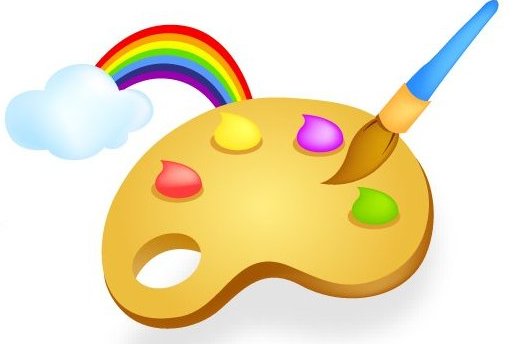 Родители часто беспокоятся, что ребенок в 3 года никак не запомнит цвета. Способность ориентироваться и правильно называть цвета может формироваться до 5 лет! Все не так просто, а взрослые подзабыли, как им тоже было нелегко.Сначала малышу необходимо научиться отделять нужный цвет от других, затем группировать оттенки одного цвета, а только затем учиться называть цвета.Как же научить ребёнка различать и называть цвета?Самый действенный способ это превратить изучение цвета в игру.1) Показывайте окружающие вещи, игрушки и называйте их цвет.2) Приводите дополнительные сравнения для запоминания. Например: «Мяч желтый, как солнышко», «Крокодил зелёный, как трава» и т.д.3) Рассказывайте, что одни и те же предметы бывают разных цветов. Яблоки бывают красные (лучше показать), а бывают и зеленые, как трава (подключили пункт номер 2).4) Далее начинаем производить действия. Например: «Принеси бабушке красную чашку, отнеси папе синее полотенце».5) Перемешайте в коробке небольшие предметы разного цвета. Попросите отсортировать по цвету красное к красному, жёлтое к жёлтому и т.д.6) Рисуйте вместе с малышом! Давайте задания. Например: «Закрась ручеек голубым, домик коричневым». После спросите: «Какого цвета у тебя солнышко на рисунке, а домик?».7) Устраивайте «цветные дни»: желтого, синего, красного, зеленого цвета. Обращайте в течение дня внимание ребенка только на предметы одного цвета.Делайте всё не спеша и без нажима. Не получилось что-то с первого раза – не беда! Успехи впереди!